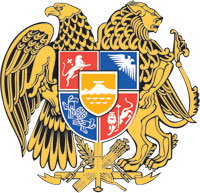 ՀԱՅԱՍՏԱՆԻ ՀԱՆՐԱՊԵՏՈՒԹՅԱՆ  ԿԱՌԱՎԱՐՈՒԹՅՈՒՆՈ  Ր  Ո  Շ  Ո Ւ  Մ4 նոյեմբերի  2021 թվականի    N     - ԱՏԱՐԱԾՔ ՀԵՏ ՎԵՐՑՆԵԼՈՒ ԵՎ ԱՄՐԱՑՆԵԼՈՒ ՄԱՍԻՆ-----------------------------------------------------------------------------------           Հիմք ընդունելով «Կառավարչական իրավահարաբերությունների կարգավորման մասին» Հայաստանի Հանրապետության օրենքի 5-րդ հոդվածի 5-րդ, 6-րդ և 7-րդ մասերը` Հայաստանի Հանրապետության կառավարությունը ո ր ո շ ու մ  է.1. Հայաստանի Հանրապետության սեփականությունը հանդիսացող  Երևան քաղաքի Նալբանդյան 28 հասցեում գտնվող վարչական շենքից 8 416 079,11 դրամ սկզբնական արժեքով 262.3  քառ. մետր ընդհանուր մակերեսով (որից 2-րդ հարկից 167.3 քառ. մետր և 4-րդ հարկից 95 քառ.մետր) տարածքը (այսուհետ՝ տարածք) հետ վերցնել Հայաստանի Հանրապետության տարածքային կառավարման և ենթակառուցվածքների նախարարության պետական գույքի կառավարման կոմիտեից և ամրացնել Հայաստանի Հանրապետության քաղաքաշինության, տեխնիկական և հրդեհային անվտանգության տեսչական մարմնին։  2. Հայաստանի Հանրապետության տարածքային կառավարման և ենթակառուցվածքների նախարարության պետական գույքի կառավարման կոմիտեի նախագահին՝ Հայաստանի Հանրապետության քաղաքաշինության, տեխնիկական և հրդեհային անվտանգության տեսչական մարմնի ղեկավարի հետ համատեղ սույն որոշումն ուժի մեջ մտնելուց հետո եռամսյա ժամկետում իրականացնել սույն որոշման 1-ին կետում նշված տարածքների հանձնման-ընդունման աշխատանքները:  ՀԱՅԱՍՏԱՆԻ  ՀԱՆՐԱՊԵՏՈՒԹՅԱՆ                ՎԱՐՉԱՊԵՏ                                                                 Ն. ՓԱՇԻՆՅԱՆԵրևան